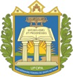 UNIVERSIDADE FEDERAL DO OESTE DO PARÁ UNIDADE ACADÊMICAMODELO ATA DE SELEÇÃOAos ____dias do mês____________ de 20____, no __________(Local), reuniram-se os membros da (Equipe do Projeto / Grupo de Pesquisa) ________________________________para Seleção de Discentes (Bolsista PIBIC / PIBITI ou Voluntário PIBIC)__________ a fim de deliberarem sobre _______________________________________________(assunto), nos termos do EDITAL Nº ___/2023-PROPPIT. Dessa forma deliberou-se, que (considerações normativas institucionais e enquadradas no Edital), e informamos, resultado _________________ (para resultados preliminares ou final) em anexo, à ata.Santarém, _____de _______de 20____. Assinatura do Professor Orientador